(Name und Anschrift der Schule)An die Erziehungsberechtigten der Schülerinnen und Schülerder Klasse Einladung zum ElternabendSehr geehrte Erziehungsberechtigte,am , um :Uhr  findet im Gebäude der/des   im Raum  die Wahlversammlung zur Klassenelternschaft statt.Hierzu lade ich Sie herzlich ein.Tagesordnung:Eröffnung und BegrüßungWahl der/des Vorsitzenden der KlassenelternschaftWahl einer/eines stellvertretenden Vorsitzenden der KlassenelternschaftWahl von  Elternvertretern für die KlassenkonferenzWahl von  stellvertretenden Elternvertretern für die KlassenkonferenzVerschiedenesDie Wahl gilt für  Jahre. Mit freundlichem Gruß_______________________[Klassenlehrer/in]                                                                                                                        ___________________________________________________________________                                                                                                                        Empfangsbestätigung                                                                           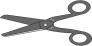 .................................................................			............................Name der Schülerin/des Schülers					KlasseDie Einladung zur Wahlversammlung habe/n ich/wir erhalten.Ich/Wir nehme/n daran teil. Ich/Wir kann/können nicht teilnehmen.______________________________________Datum, Unterschrift/en